Основна школа “Јован Јовановић Змај”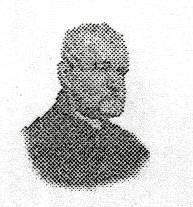 ЂурђевоОсновна школа “Йован Йованович Змай”Дюрдьов21239 Ђурђево, Краља Петра I 59 	тел./факс: 021/2939033	e-mail: zmaj.djurdjevo@gmail.comБрој: 123 / 19 - 02Дана: 13.02.2019.Нa oснoву чланова 55. и 60. Зaкoнa o јaвним нaбaвкaмa (“Службeни глaсник РС“, брoј 124/12, 14/15 и 68/15, у дaљeм тeксту Закон), Основна школа ''Јован Јовановић Змај'' у Ђурђеву, објављујеПOЗИВ ЗА ПОДНОШЕЊЕ ПОНУДАУ ПОСТУПКУ ЈАВНЕ НАБАВКЕ МАЛЕ ВРЕДНОСТИ ДОБАРАНАБАВКА ЕЛЕКТРИЧНЕ ЕНЕРГИЈЕНазив наручиоца: Основна школа ''Јован Јовановић Змај''Адреса наручиоца: Краља Петра I 59, ЂурђевоПИБ: 100142420Матични број: 08062684Интернет страница наручиоца: www.zmaj.edu.rsВрста наручиоца: установа основног образовањаВрста поступка јавне набавке: јавна набавка мале вредностиОпис предмета јавне набавке: набавка електричне енергијеНазив и ознака из Општег речника јавних набавки: 09310000 – електрична енергијаКритеријум за доделу уговора: најнижа понуђена ценаНачин преузимања конкурсне документације: интернет страница наручиоца www.zmaj.edu.rs или портал јавних набавкиНачин подношења понуда: Понуђач понуду подноси у коверти, затвореној на начин да се приликом отварања понуда може са сигурношћу утврдити да се први пут отвара, са назнаком ,,Понуда за јавну набавку добара – ЈН број 1.1.1. - НЕ ОТВАРАТИ”.Понуде се подносе: непосредно код секретара школе, на адреси Основна школа ''Јован Јовановић Змај'', Ђурђево, Краља Петра I 59, сваког радног дана од 800 до 1400 часова, или поштом препоручено на адресу наручиоца.На полеђини коверте навести назив и адресу понуђача, особу за контакт и број телефона, као и то да ли понуђач наступа самостално или понуду подноси група понуђача.У случају да понуду подноси група понуђача, на коверти је потребно назначити да се ради о групи понуђача и навести називе и адресу свих учесника у заједничкој понуди.Наручилац ће по пријему одређене понуде, на коверти у којој се понуда налази, обележити време пријема и евидентирати број и датум понуде према редоследу приспећа.Уколико је понуда предата непосредно, наручилац ће понуђачу предати потврду о пријему понуде. У потврди о пријему понуде, наручилац ће навести датум и сат пријема понуде.Рок подношење понуда: 26.02.2019. године до 1400 часоваПонуда која није примљена у року одређеном за подношење понуда, односно која је примљена по истеку дана и сата до којег се понуде могу подносити, сматраће се неблаговременом.Неблаговремене понуде, неотворене, биће враћене понуђачима, након отварања понуда.Место, време и начин отварања понуда: Све благовремено приспеле понуде биће јавно отворене у присуству свих заинтересованих лица и Комисије за јавну набавку, у просторијама Основне школе ''Јован Јовановић Змај'', у Ђурђеву, улица Краља Петра I, број 59, дана 26.02.2019. године у 1410 часова.Услови под којима представници понуђача могу учествовати у поступку отварања понуда: У поступку отварања понуда могу активно учествовати само овлашћени представници понуђача. Представник понуђача, пре отварања понуда, мора да преда Комисији за јавну набавку, писмено пуномоћје за учешће у поступку отварања понуда, оверено печатом и потписом овлашћеног лица, као и личну карту на увид.Рок за доношење одлуке о додели уговора: У року од 10 дана од дана отварања понуда.Лице за контакт: секретар школe Александар Радић – 021/2939033.